T.C.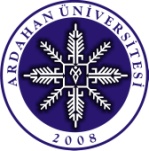 ARDAHAN ÜNİVERSİTESİ Lisansüstü Eğitim Enstitüsü MüdürlüğüYÜKSEK LİSANS/DOKTORA SEMİNER SUNUM FORMUÜBYS Erişim Linki:  Sonuç olarak; Yüksek Lisans/Doktora Seminer Sunumu yapılmış ve başarılı olarak değerlendirilmiştir. Yüksek Lisans/Doktora Seminer Sunumu yapılmadığından başarısız olarak değerlendirilmiştir.…../…../20İmzaAna Bilim Dalı BaşkanıEnstitü Onayı		:  Uygundur		 Uygun DeğildirEnstitü Yetkilisi		:Tarih			:İmza			:Eki: Yüksek Lisans/Doktora Seminer Sunum DokümanlarıAdı SoyadıÖğrenci NumarasıAna Bilim/Anasanat DalıBilim/Sanat DalıDanışmanıSeminerin Başlığı Sınav TarihiSaatiUnvanı, Adı Soyadı İmza DanışmanÖğretim Üyesi Öğretim Üyesi